Congratulations to our 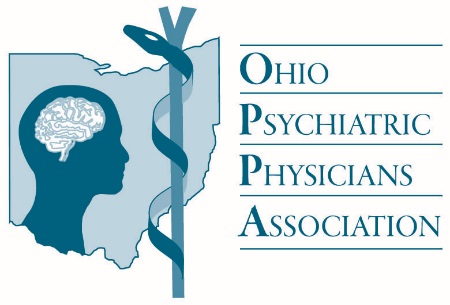 Distinguished Life FellowsDavid Agle, MD, Cleveland	Wayne Anable, DO, Centerville	L. Eugene Arnold, MD, Sunbury	Massood Babai, MD, Cuyahoga Falls	Leonard Barley, Jr MD, Willoughby	Charles Bensonhaver, MD, Johns Island, SCDavid Bienenfeld, MD, Cincinnati	Aaron Billowitz, MD, Shaker Heights	Marvin Brook, MD, Shaker Heights	Thomas Brugger, MD, Cleveland Heights	Donald Burk, MD, Cincinnati	Joseph Calabrese, MD, Cleveland	Saverio Caruso, MD, Canton	Melvin Chavinson, MD, Shaker Heights	Norman Clemens, MD, Cleveland Heights	R. Dean Coddington, MD, St Clairsville	Gregory Collins, MD, Chardon	Edward Covington, Jr, MD, Cleveland	David DeMuth, MD, Columbus	M. Meredith Dobyns, MD, New Albany	Simon Dorfman, MD, Swannanoa, NCScott Dowling, MD, Shaker Heights	Brien Dyer, MD, Dayton	Shirley Ferguson, MD, Perrysburg	Raymond Ferreri, MD, Cleveland	Philip Fischer, MD, Beachwood	Bernard Foster, MD, Cincinnati	Kathleen Franco, MD, Cleveland	Noel Free, MD, Cincinnati	Marjorie Gallagher, MD, Columbus	Paulette Gillig, MD, Lebanon	Marshall Ginsburg, MD, Cincinnati	R. Jeffrey Goldsmith, MD, Cincinnati	Lilian Gonsalves, MD, Cleveland	Manuel Gordillo, MD, Lakewood	Ian Gregory, MD, Columbus	Michael Gureasko, MD, Cincinnati	Marc Horwitz, MD, Bloomfield Hills, MISteven Jewell, MD, Akron	Jerald Kay, MD, Dayton	William Klykylo, MD, Dayton	Margaret Kotz, DO, Cleveland	John Kuehn, MD, Walnut, CABernard Kuhr, MD, Oro Valley, AZSiva Kurup, MD, Warren	Ann Lammers, MD, Toledo	George Learmonth, MD, Columbus	L. Douglas Lenkoski, MD, Cleveland	Stephen Levine, MD, Beachwood	Alan Levy, MD, Columbus	John MacLeod, MD, Cincinnati	Maher Mansour, MD, Hudson	Brian McConville, MD, Cincinnati	Karen Miday, MD, Cincinnati	Melodie Morgan-Minott, MD, Aurora	Douglas Mossman, MD, Cincinnati	Mark Munetz, MD, Rootstown	Anil Nalluri, MD, Youngstown	James Nicholas, MD, Ely, MNMelvyn Nizny, MD, Cincinnati	Anna Ornstein, MD, Brookline, MAPaul Ornstein, MD, Brookline, MAStephen Pariser, MD, Columbus	Dean Parmelee, MD, Dayton	Suresh Patel, MD, Canton	Sonja Pinsky, MD, Sylvania	Emil Pinta, MD, Columbus	Sam Rajiah, MD, Stow	Phillip Resnick, MD, Cleveland	Basil Roman, MD, Naples, FLMiriam Rosenthal, MD, Cleveland Heights	Melvin Ross, MD, Willoughby	Richard Scarnati, DO, Columbus	Richard Schwartz, MD, Three Rivers, MIRobert Segraves, MD, Shaker Heights	Agha Shahid, MD, Toledo	Wiley Smith, MD, Crestview Hills, KYSusan Stagno, MD, Shaker Heights	Joel Steinberg, MD, Willoughby	Kendall Stewart, MD, Portsmouth	Dale Svendsen, MD, Columbus	Marijo Tamburrino, MD, Ottawa Hills	George Tesar, MD, Cleveland	Moshe Torem, MD, Akron	Abdon Villalba, MD, Cuyahoga Falls	Raymond Waggoner, Jr, MD, Delaware	Sanford Waldman, MD, Moreland Hills	James Wasserman, MD, Worthington	Roy Whitman, MD, Cincinnati	Sanford Wolf, MD, Orange Village	Joel Zrull, MD, Maumee	